Sigue el trazo.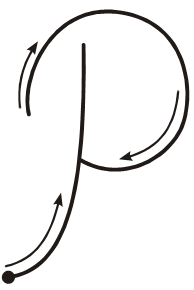 Sigue el trazo con plumones.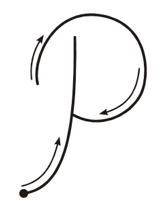 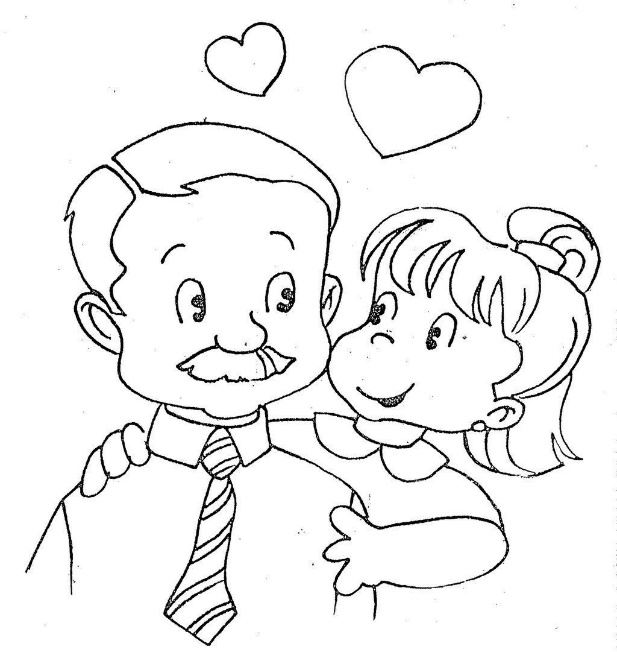 